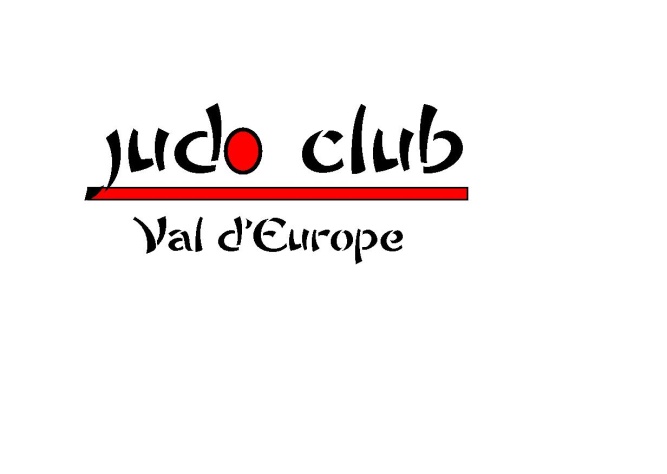 Fiche d’inscription: saison 2018-2019Adresse mail du club: judocmbba77.e-monsite.comFFJDA      OUI     NON   2009 et avant        UFOLEP     OUI      NON    2010 et aprèsCouleur ceinture ……………………………………….Adresse :…………………………………………………………………………..……………Code postal :…………………………………….Ville……………………………….……….Tél :……………………………………………………Nom des parents ::…………………………………………………………………………….Personne à prévenir en cas d’urgence……………………………………………………...Tél :……………………………………..……………………………………………...Passeport de judo :    oui          non                    N° Badge pour Coupvray :……………Autorise mon enfant à être pris en photo :    oui            nonCotisation AnnuelleCertificat médical obligatoire à l’inscription moins de 3 moisE. Mail : _ _ _ _ _ _ _ _ _ _ _ _ _ _ _ _ _ _ _ _ _ _ _ _ _                       Autorisation  ParentaleJe soussigné(e)……………………………………….. , agissant en qualité de parent ou tuteur légal du ou des enfants dont les noms sont indiqués ci-dessus, autorise le professeur ou toute autre personne du bureau à faire pratiquer sur eux, en cas d’urgence et en mon absence, toute intervention médicale ou chirurgicale qui s’avérerait nécessaireFait à……………………….Le……………………………SignatureJoindre à ce document : le règlement (1 ou 3 chèques)   Certificat médical obligatoire de - 3mois à l’inscription Judo club Coupvray / Magny / Bailly / Brou / AnnetCorrespondants : Philippe Demarche 0660135969 / Michelle Demarche 0660663798NomPRENOMSexe( F ou M)              Date de naissance TotalRèglement en 3 fois1er trim (octobre)2éme trim ( janvier)3éme trim (avril)